DebateEl presente documento, que se basa en los debates celebrados en la última reunión del GANT (julio de 2016) y sus resultados, que incluían la revisión de la Resolución 2 (Rev. Dubái, 2012) de la AMNT relativo a las estructuras, actividades y funciones rectoras de las Comisiones de Estudio, contiene una contribución con propuestas sobre cómo deberían estar estructuradas las Comisiones de Estudio técnicas del UIT-T y en qué actividades deberían centrar la atención en el próximo periodo de estudios.PropuestaLa propuesta de la CITEL sobre la estructura de las Comisiones de Estudio del UIT-T se presenta en el cuadro infra, al que siguen propuestas de modificaciones de la lista de funciones rectoras de las CE, indicadas con marcas de revisión, que figuran en la Parte 2 de la Resolución 2 (Rev. Dubái, 2012) de la AMNT. En la revisión de las funciones rectoras propuestas ya quedan reflejadas las propuestas examinadas en cada Comisión de Estudio y presentadas durante la reunión del GANT de julio de 2016.i.	IAP/46A22/1: Proyecto de propuestas para la reorganización de las Comisiones de Estudio del UIT-Tii.	IAP/46A22/2: Propuestas de modificación de la lista de Comisiones de Estudio del UIT-T Rectoras en temas de estudios específicos, contenida en la Parte 2 de la Resolución 2 de la AMNT (marcas de revisión respecto de la Parte 2 del Anexo A al Documento 36 de la AMNT-16)	IAP/46A22/1Cuadro 1 – Propuestas de la CITEL para la reorganización de las Comisiones de 
Estudio del UIT-TMOD	IAP/46A22/2CE 2	Comisión de Estudio Rectora sobre numeración, denominación, direccionamiento, identificación y encaminamiento
Comisión de Estudio Rectora sobre la definición de servicio
Comisión de Estudio Rectora sobre telecomunicaciones para operaciones de socorro en caso de catástrofe/alerta temprana, resistencia y recuperación de redes
CE 5	Comisión de Estudio Rectora sobre compatibilidad electromagnética y efectos electromagnéticos
Comisión de Estudio Rectora sobre las TICy el cambio climático
CE 11	Comisión de Estudio Rectora sobre señalización y protocolos
Comisión de Estudio Rectora sobre especificaciones de prueba y pruebas de conformidad y compatibilidad
Comisión de Estudio Rectora sobre lucha contra la falsificaciónCE 12	Comisión de Estudio Rectora sobre calidad de servicio y calidad percibida
Comisión de Estudio Rectora sobre distracción del conductor y aspectos vocales de las comunicaciones en el automóvil
Comisión de Estudio Rectora sobre evaluación de la calidad de las comunicaciones y aplicaciones de vídeoCE 13	Comisión de Estudio Rectora sobre las redes futuras, incluidas las redes IMT-2020 (partes no radioeléctricas)
Comisión de Estudio Rectora sobre gestión de la movilidad
Comisión de Estudio Rectora sobre computación en la nube
Comisión de Estudio Rectora sobre infraestructuras de red de confianzaCE 15	Comisión de Estudio Rectora sobre transporte en redes de acceso
Comisión de Estudio rectora sobre redes domésticas
Comisión de Estudio Rectora sobre tecnología óptica
Comisión de Estudio rectora sobre redes eléctricas inteligentesCE 16	Comisión de Estudio Rectora sobre codificación, sistemas y aplicaciones multimedios
Comisión de Estudio Rectora sobre aplicacionesubicuas
Comisión de Estudio Rectora sobre accesibilidad a las telecomunicaciones/TIC para las personas con discapacidades
Comisión de Estudio Rectora sobre comunicaciones de sistemas de transporte inteligentes (STI)
Comisión de Estudio Rectora sobre televisión por el protocolo Internet (TVIP) y señalización digital
Comisión de Estudio Rectora sobre ciberservicios, incluidos el cibergobierno, la cibersalud y la cibereducaciónCE 17	Comisión de Estudio Rectora sobre seguridad 
Comisión de Estudio Rectora sobre gestión de identidad (IdM)
Comisión de Estudio Rectora sobre lenguajes y técnicas de descripciónCE 20	Comisión de Estudio Rectora sobre Internet de las Cosas (IoT) y sus aplicaciones
Comisión de Estudio Rectora sobre ciudades y comunidades inteligentes (SC&C)______________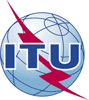 Asamblea Mundial de Normalización de las Telecomunicaciones (AMNT-16)Hammamet, 25 de octubre - 3 de noviembre de 2016Asamblea Mundial de Normalización de las Telecomunicaciones (AMNT-16)Hammamet, 25 de octubre - 3 de noviembre de 2016Asamblea Mundial de Normalización de las Telecomunicaciones (AMNT-16)Hammamet, 25 de octubre - 3 de noviembre de 2016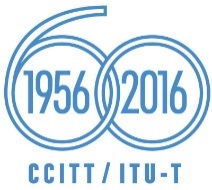 SESIÓN PLENARIASESIÓN PLENARIASESIÓN PLENARIAAddéndum 22 al
Documento 46-SAddéndum 22 al
Documento 46-SSeptiembre de 2016Septiembre de 2016Original: inglésOriginal: inglésEstados Miembros de la Comisión Interamericana de Telecomunicaciones (CITEL)Estados Miembros de la Comisión Interamericana de Telecomunicaciones (CITEL)Estados Miembros de la Comisión Interamericana de Telecomunicaciones (CITEL)Estados Miembros de la Comisión Interamericana de Telecomunicaciones (CITEL)Estados Miembros de la Comisión Interamericana de Telecomunicaciones (CITEL)actualización de la resolución 2 de la AMNT sobre infraestructura y funciones rectoras de las 
comisiones de estudio del UIT-Tactualización de la resolución 2 de la AMNT sobre infraestructura y funciones rectoras de las 
comisiones de estudio del UIT-Tactualización de la resolución 2 de la AMNT sobre infraestructura y funciones rectoras de las 
comisiones de estudio del UIT-Tactualización de la resolución 2 de la AMNT sobre infraestructura y funciones rectoras de las 
comisiones de estudio del UIT-Tactualización de la resolución 2 de la AMNT sobre infraestructura y funciones rectoras de las 
comisiones de estudio del UIT-TResumen:Resumen:Actual CE del UIT-TMedida propuestaDescripciónCriterio y estructura de la CE resultanteGANTNOCActual GANTCE 2MOD•	Pasar el GT2/2 (gestión de las telecomunicaciones y operaciones de red y de servicio en la C5/2, la C6/2 y la C7/2) a la CE 13.•	Pasar la C4/2 a la CE 16.Las cuestiones relacionadas con la gestión de las telecomunicaciones tienen una estrecha sinergia con las actividades que realiza actualmente la CE 13. La CE 2 debería centrar su labor en la numeración, la denominación, el direccionamiento, el encaminamiento y la prestación de servicios.CE 3NOCMantener la estructura e incluir funciones rectoras en consonancia con el ámbito de trabajo actual.CE 5NOCMantener la estructura e incluir una función rectora en materia de residuos electrónicos, eficiencia energética y energía limpia.CE 9SUP•	Pasar la C2/9 (QoS de extremo a extremo) y la C12/9 (calidad audiovisual) a la CE 12.•	Pasar la C1/9, la C3/9, la C4/9, la C5/9, la C6/9, la C7/9, la C8/9, la C10/9, la C11/9 y la C13/9 a la CE16.•	Pasar la C9/9 a la CE15.Mejorar la eficiencia y eficacia del Grupo sobre Normalización del UIT-TCE 11MOD•	Pasar la C10/11(medición de los valores de referencia de servicio y de red) y la C15/11 (pruebas como servicio - TAAS) a la CE 12.Mantener a la CE 11 centrada en la señalización y los protocolos, las especificaciones de prueba, de conformidad y compatibilidad. Incluir funciones rectoras sobre la lucha contra las falsificaciones y los dispositivos robados.CE 12MOD•	Incluir la C2/9 (QoS de extremo a extremo), la C12/9 (calidad audiovisual), la C10/11 (medición de los valores de referencia de servicio y de red) y la C15/11 (pruebas como servicio - TAAS).La CE 12 dirige los trabajos relativos a la QoS y la QoE, que ahora incluyen la calidad audiovisual (C2/9 y C12/9), la medición de los valores de referencia (C10/11) y las TAAS (C15/11), con una nueva función rectora sobre la evaluación de la calidad de las comunicaciones y aplicaciones de vídeo.CE 13MOD•	Incluir el GT2/2 (gestión de las telecomunicaciones y operaciones de red y de servicio en la C5/2, la C6/2 y la C7/2).La CE 13 se centraba en las IMT-2020, la computación en la nube y la confianza. Inclusión de una nueva función rectora basada en la inclusión del GT2/2.CE 15 MOD•	Insertar la C9/9.Incluida la función rectora sobre redes domésticas en la CE 15.CE 16 MOD•	Insertar la C4/2 (factores humanos), la C1/9, la C3/9, la C4/9, la C5/9, la C6/9, la C7/9, la C8/9, la C10/9, la C11/9 y la C13/9.La CE16 se centraba en multimedios, factores humanos (incluida la C4/2) y ciberservicios.CE 17NOCLa CE 17 tiene una función rectora en materia de seguridad.CE 20NOCLa CE 20 tiene una función rectora en IoT y ciudades inteligentes.